№ 57									         27 октября 2021 годаОб утверждении Порядка выдачи предписаний об устранении нарушений в сфере благоустройства и перечня должностей работников, уполномоченных на осуществление контроля в сфере благоустройства и уполномоченныхна осуществление выдачи предписания в сфере благоустройства.В целях осуществления контроля за соблюдением Правил благоустройства территории Зеленогорского сельского поселения, утвержденный решением  Собрания депутатов от 20.12.2019 года №26 «Об утверждении Правил благоустройства территории Зеленогорского сельского поселения», в соответствии с Кодексом Российской Федерации «Об административных правонарушениях», руководствуясь Законом Республики Марий Эл от 04.12.2002года №43-З «Об административных нарушениях в Республике Марий Эл», в соответствии с Федеральным законом 06.10.2003 № 131-ФЗ «Об общих принципах организации местного самоуправления в Российской Федерации», Уставом Зеленогорского сельского поселения Моркинского муниципального района Республики Марий Эл», утвержденного решением Собрания депутатов  от15.08.2019 года №184 Зеленогорская сельская администрация ПОСТАНОВЛЯЕТ:Утвердить Порядок выдачи предписаний об устранении нарушений в сфере благоустройства согласно приложению 1 к настоящему постановлению.Утвердить Перечень должностей работников Зеленогорской сельской администрации, уполномоченных на осуществление контроля в сфере благоустройства, согласно приложению 2 к настоящему постановлению.Настоящее постановление вступает в силу со дня его опубликования (обнародования).Контроль за исполнением настоящего постановления оставляю за собой. Глава Зеленогорской сельской администрации						Ю.Н.АнтюшинПриложение № 1 к постановлению Зеленогорской сельской администрации от27 октября 2021г. № 57Порядоквыдачи предписаний об устранении нарушений в сфере благоустройстваОбщие положенияНастоящий Порядок разработан в соответствии с Законом Республики Марий Эл от 04.12.2002 года №43-З «Об административных нарушениях в Республике Марий Эл».Настоящий Порядок устанавливает процедуру выдачи предписаний об устранении нарушений в сфере благоустройства, требования к содержанию предписаний, срок для выполнения предписаний и контроля за выполнением предписаний.Предписания об устранении нарушений в сфере благоустройства (далее - предписания) выносят должностные лица администрации Зеленогорского сельского поселения, уполномоченные на осуществление контроля в сфере благоустройства. Перечень должностей работников Зеленогорской сельской администрации, уполномоченных на осуществление контроля в сфере благоустройства, утверждается постановлением администрации.Предписания выносятся для устранения нарушений положений (правил, порядков) либо отдельных решений, регулирующих на территории сельского поселения деятельность по благоустройству.Предписания выносятся в адрес граждан, должностных лиц и юридических лиц, допустивших нарушения в сфере благоустройства.Нарушением считается несоблюдение требований, установленных Правилами по благоустройству  территории Зеленогорского сельского поселения , утвержденными решением Собрания депутатов Зеленогорского сельского поселения от 20.12.2019года №26 «Об утверждении Правил благоустройства территории Зеленогорского сельского поселения», (далее – Правила благоустройства территории).Порядок вынесения предписанийОснованием для вынесения предписания об устранении нарушений в сфере благоустройства является выявление нарушений при проведении осмотра, обследования, мониторинга территории объекта благоустройства уполномоченными лицами.В случае установления в ходе проведения осмотра, обследования, мониторинга территории сельского поселения нарушения Правилаблагоустройства территории, незамедлительно составляется предписание об устранении нарушений Правила благоустройства территории (далее – предписание, приложение № 1 к Порядку).Предписание должно содержать:время, дату, номер, место составления предписания;должность, фамилию и инициалы лица, вынесшего предписание;адрес, место расположения объекта благоустройства;описание нарушения с указанием на правовой акт, положение которого нарушено;наименование	организации,	фамилию,	имя,	отчество	гражданина	или должностного лица, в адрес которого выносится предписание;меры, необходимые для устранения нарушения;срок устранения нарушения;подпись лица, выдавшего предписание;фамилию, имя, отчество лица, получившего предписание.Предписание составляется в двух экземплярах:1-й	экземпляр	вручается	лицу,	допустившему	нарушение	в	сфере благоустройства (либо его представителю);2-й экземпляр хранится у должностного лица, вынесшего предписание.Предписание вручается адресату немедленно после его составления. В случае невозможности его вручения немедленно после составления (при отсутствии на объекте лица, обязанного устранить выявленное нарушение) уполномоченное должностное лицо администрации принимает меры по уведомлению такого лица для выдачи предписания.Предписание может содержать указание на необходимость устранения одновременно нескольких нарушений.Предписание должно иметь порядковый номер, который присваивается при регистрации в журнале учета выданных предписаний об устранении нарушений Правила  благоустройства территории (далее – журнал учета, приложение № 2 к порядку). Журнал учета должен храниться у лица, определенного распоряжением главы администрации сельского поселения, уполномоченного на осуществление контроля за деятельностью по благоустройству.Предписание должно быть выполнено в срок не позднее 10 дней со дня его выдачи (вручения) адресату.При установлении срока устранения выявленного нарушения должностное лицо, составившее предписание, должно учитывать объективную возможность устранения нарушения в устанавливаемый срок.При невозможности устранения выявленных нарушений в течение 10 календарных дней по объективным причинам (зимний период времени, технология производства работ, необходимость выполнения специальных процедур (торгов), предусмотренных действующим законодательством и т.п.) и на основании ходатайства лица, ответственного за устранение нарушения (его законного представителя), должностное лицо принимает решение об установлении более продолжительного срока устранения нарушения.Контроль за исполнением предписанийДолжностное лицо, выдавшее предписание, по окончании установленного срока его выполнения осуществляет контроль за исполнением предписания, для чего проводит повторный осмотр, обследование объекта благоустройства на предмет устранения ранее выявленных и указанных в предписании нарушений в сфере благоустройства.По результатам проверки выполнения требований, изложенных в предписании, составляется акт выявления нарушений Правила благоустройства территории  (далее - Акт выявления нарушений, приложение № 3 к Порядку).В целях подтверждения нарушения Правила  благоустройства территории к Акту выявления нарушений могут прилагаться:фото-таблица с нумерацией каждого фотоснимка (приложение № 4 к Порядку);иная информация, подтверждающая наличие нарушения.В случае неисполнения или несвоевременного исполнения предписания материалы по выявленному нарушению (акт осмотра территории, элементов благоустройства, фотографии, предписание и другие материалы) направляются на рассмотрение в административную комиссию администрации  Моркинского муниципального  района для решения вопроса о привлечении лица, ответственного за исполнение предписания к административной ответственности.Должностное лицо, составившее предписание, вправе самостоятельно составить протокол об административном правонарушении, если оно наделено соответствующими полномочиями.Лица, нарушившие Правила благоустройства территории и не устранившие нарушения в установленный предписанием срок, привлекаются к ответственности в соответствии с Кодексом Российской Федерации и  об административных правонарушениях Законом Республики Марий Эл от 04.12.2002года №43-З «Об административных нарушениях в Республике Марий Эл».По результатам контроля за исполнением предписаний должностные лица, составившие предписания, ежеквартально составляют отчет об осуществлении контроля за исполнением предписаний об устранении нарушений в сфере благоустройства (приложение № 5 к порядку).Приложение № 1 к Порядку выдачи предписаний об устранении нарушенийв сфере благоустройстваПредписаниеоб устранении нарушений Правила благоустройства  территории  Зеленогорского сельского поселения"	"	20    г.	№  	Время "	" час. "	" мин.Администрацией Зеленогорского сельского поселения в лице Антюшина Юрия Николаевича главы администрациив присутствии  	произведено обследование (мониторинг территории) 	(адрес, месторасположение объекта благоустройства)принадлежащего  	(Ф.И.О., наименование организации)По результатам обследования установлено: 	 (описание нарушения в сфере благоустройства, с указанием конкретной нормы Правил)На основании изложенного, с целью устранения выявленных нарушенийПРЕДПИСЫВАЮ:(Ф.И.О. гражданина или должностного лица организации, наименование организации)осуществить следующие мероприятия по устранению выявленных нарушений Правил по благоустройству территории Зеленогорского сельского поселенияО результатах исполнения настоящего предписания сообщить до "   "	20	г.При   неисполнении   настоящего	предписания	нарушитель	будет	привлечен   кадминистративной ответственности в соответствии с Законом	 Республики Марий Эл от 04.12.2002года№ 43-З	«Об	административных	нарушениях	в	Республике	Марий Эл»,	предусматривающейадминистративную ответственность за несоблюдение правил благоустройства территории поселения (городского округа), утвержденных органами местного самоуправления, выразившееся в несоблюдении предусмотренных данными правилами мероприятий по содержанию территории, а также по размещению объектов благоустройства, не повлекшее нарушения правил и норм, установленных федеральными законами и иными нормативными правовыми актами Российской Федерации, в виде предупреждения или наложения административного штрафа на граждан в размере от 1 000 до 5 000 рублей; на должностных лиц - от 5 000 до 13 000 рублей; наюридических лиц - от 10 000 до 55 000 рублей.Предписание выдал  	(должность, Ф.И.О., подпись)Предписание получил _ 	(Ф.И.О., подпись, дата)Приложение № 2 к Порядку выдачи предписаний об устранении нарушенийв сфере благоустройствжурналПриложение № 3 к Порядку выдачи предписаний об устранении нарушенийв сфере благоустройстваАктвыявления нарушений Правила  благоустройства территории Зеленогорского сельского поселения"	"	20__г.	№  	Время "	" час. "	" минАдминистрацией Зеленогорского сельского поселения в лице(Ф.И.О. должностного лица)в присутствии  	выявлены   в   ходе   осмотра   (обследования,   мониторинга)   территории   сельского	поселенияследующие нарушения Правил по	благоустройству территории Зеленогорского сельского поселения(описание нарушений с указанием конкретной нормы Правил)С актом ознакомлен, копию акта получил(Ф.И.О., подпись. дата)Пометка об отказе ознакомления с актом(подпись лица, составившего акт)При выявлении нарушения производились:(указать действия)Подпись лица (лиц), составившего акт 	 Пометка об исполнении (неисполнении) предписания об устранении нарушений ПравилПодпись лица (лиц), составившего акт  	Приложение № 4 к Порядку выдачи предписаний об устранении нарушенийв сфере благоустройстваФототаблицак акту выявления нарушения Правила  благоустройства территории Зеленогорского                                сельского поселенияот "	"	20    г.	№  	(должность, Ф.И.О.)(место совершения нарушения)Подпись лица (лиц), составившего фототаблицу:Приложение № 5 к Порядку выдачи предписаний об устранении нарушенийв сфере благоустройстваОтчет об осуществлении контроля за исполнением предписаний об устранении нарушений в сфере благоустройстваПриложение № 6 к Порядку выдачи предписаний об устранении нарушенийв сфере благоустройстваПереченьдолжностей работников администрации Зеленогорского сельского  поселения, уполномоченных на осуществление контроля в сфере благоустройстваГлава администрации.МАРИЙ ЭЛ РЕСПУБЛИКЫСЕМОРКО МУНИЦИПАЛ РАЙОНЫНЗЕЛЕНОГОРСК ЯЛ КУНДЕМАДМИНИСТРАЦИЙЖЕ ПУНЧАЛ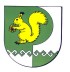   ЗЕЛЕНГОРСКАЯ СЕЛЬСКАЯ АДМИНИСТРАЦИЯ МОРКИНСКОГО МУНИЦИПАЛЬНОГО РАЙОНА РЕСПУБЛИКИ МАРИЙ ЭЛПОСТАНОВЛЕНИЕNп\пНаименование мероприятияСрок исполненияПримечаниеN Nп/пКоличество выданных предписанийКоличество добровольно исполненныхпредписанийКоличество составленных протоколов